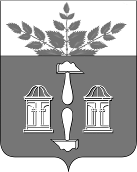 АДМИНИСТРАЦИЯ МУНИЦИПАЛЬНОГО ОБРАЗОВАНИЯ ЩЁКИНСКИЙ РАЙОН ПОСТАНОВЛЕНИЕО внесении изменения в постановление администрации Щекинского района от 01.10.2021 № 10-1221 «Об утверждении административного регламента предоставления муниципальной услуги «Предоставление земельного участка, находящегося в государственной или муниципальной собственности, в собственность бесплатно» В соответствии с Земельным кодексом Российской Федерации, Федеральным законом от 06.10.2003 № 131-ФЗ «Об общих принципах организации местного самоуправления в Российской Федерации», Федеральным законом от 27.07.2010 № 210-ФЗ «Об организации предоставления государственных и муниципальных услуг», Федеральным законом от 05.12.2022 № 509-ФЗ «О внесении изменений в Земельный кодекс Российской Федерации и статью 3.5 Федерального закона «О введении в действие Земельного кодекса Российской Федерации», на основании Устава муниципального образования Щекинский район, Устава муниципального образования город Щекино Щекинского района администрация         Щекинского района ПОСТАНОВЛЯЕТ:1. Внести  в постановление администрации Щекинского района от 01.10.2021 № 10-1221 «Об утверждении административного регламента предоставления муниципальной услуги «Предоставление земельного участка, находящегося в государственной или муниципальной собственности, в собственность бесплатно» изменение, изложив подпункт 2.5.1 пункта 2 приложения в следующей редакции:«2.5.1. Срок предоставления муниципальной услуги составляет                               не более 20 календарных дней со дня регистрации заявления о предоставлении муниципальной услуги.При подаче заявления и документов, предусмотренных пунктом 2.7.1 настоящего Административного регламента, в форме электронных документов, подписанных электронной подписью в соответствии
с требованиями Федерального закона от 6 апреля 2011 года № 63-ФЗ
«Об электронной подписи», с использованием информационно-телекоммуникационной сети «Интернет», включая Единый портал, заявителю не позднее одного рабочего дня, следующего за днем подачи указанных заявления и документов, направляется электронное сообщение о приеме заявления и документов. Датой подачи указанных заявления и документов считается день направления заявителю электронного сообщения о приеме заявления и документов».2. Настоящее постановление обнародовать путем размещения на официальном Портале муниципального образования Щекинский район и на информационном стенде администрации Щекинского района по адресу: Ленина пл., д. 1, г. Щекино, Тульская область.3. Настоящее постановление вступает в силу со дня официального обнародования.от  21.04.2023№  4 – 504Глава администрации муниципального образования Щёкинский районА.С. Гамбург